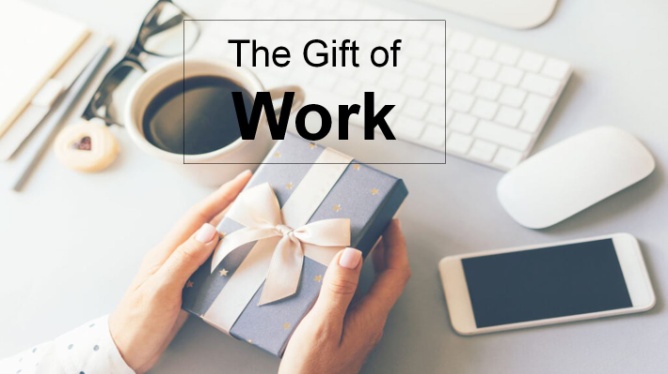 Ephesians 6:5-8How you View your work has a great impact upon how you Do your work!A.	Work is God-GivenThe Instruction from God; Colossians 3:22-24Accept your work as a Divine AssignmentIt’s the Way of the Natural World around usDangerous attitude: Society Owes me a living; “Victim”Work is not a result of the Curse but a Gift from GodAvodah: Our Work is an expression of our WorshipB.	Be the Best employee; v5-6Work Hard, Bless your boss, Give your BestYou are not required to Be the Best but you are required to Give your BestTake Joy in the creative work God has given youC.	Remember the Lord is your Employer; v7-8Who are you trying to please? Don’t be a Man PleaserProblem with Man Pleaser? Eye serviceInstead, be a God Pleaser!He always Sees and Knows what you are doingHe always sees What you doHe knows Why you do itHonolulu Assembly of God  September 3, 2023